SAFARI 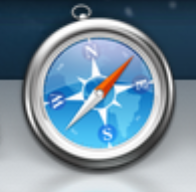 De standaard internetbrowser van Mac, deze wordt ook gebruikt op mobiele apparaten. Opdracht 1PAS KNOPPENBALK AAN.Rechtermuisknop in de titelbalkPas knoppenbalk aanKies en sleep de functies naast de adresbalk bv. Icloud-tabbladen, startpagina etc. 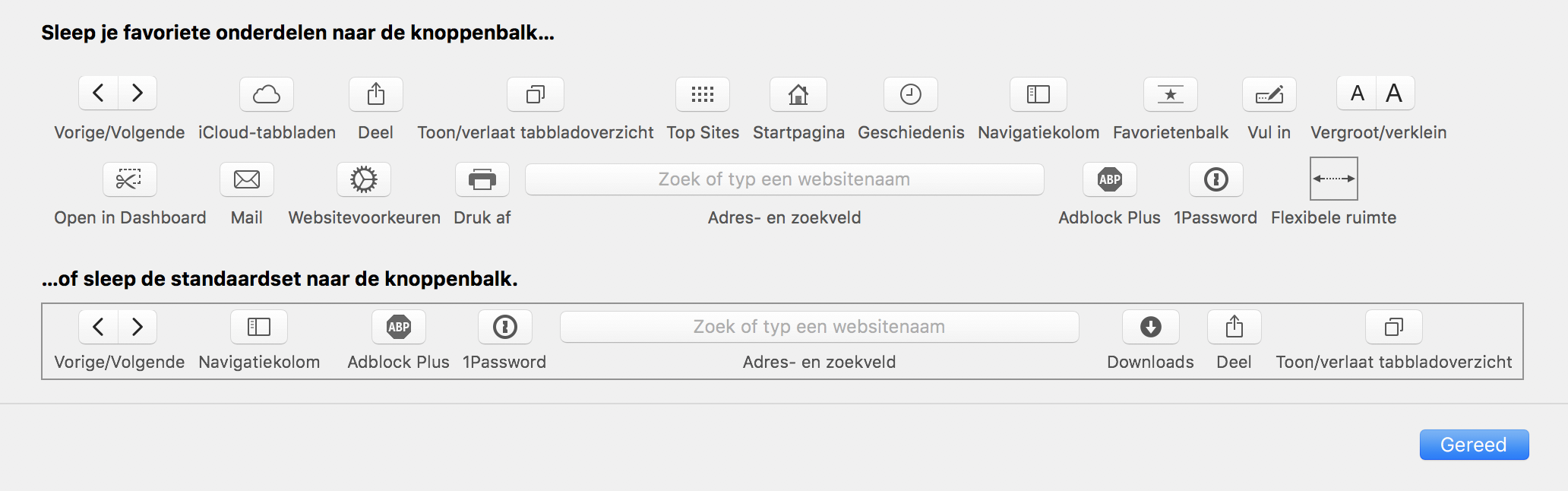 Opdracht 2OMGAAN MET BLADWIJZERSBladwijzers zijn favoriete websites. Door deze in eBladwijzerbalk weergeven: Menubalk - Weergave – Toon bladwijzerbalk altijdBladwijzer toevoegen: Menubalk - Bladwijzer – Voeg bladwijzer toeBladwijzer verwijderen: rechtermuisklik gewenste bladwijzer – VerwijderOpdracht 3OMGAAN MET TABBLADENTabblad toevoegen: klik + naast laatste tabbladAlle tabbladen weergeven: klik dit icoon: scrol door geopende sites en voor sluiten klik kruisjeTabblad sluiten: met muis op tabblad.   Linkerkant verschijnt kruisje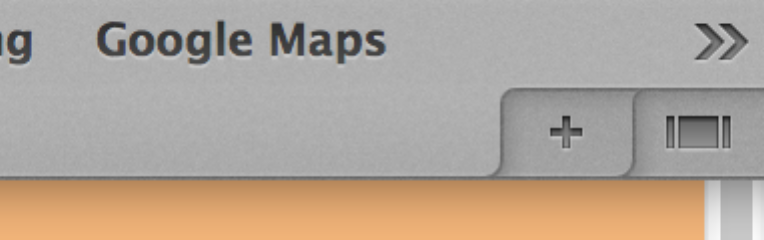 Opdracht 4OMGAAN MET GESCHIEDENISToon geschiedenis: Menubalk – Geschiedenis – Toon volledige geschiedenisGeschiedenis op datum (afgelopen week): Menubalk – Geschiedenis – kies datumGeschiedenis niet bewaren: Menubalk – Safari – PrivémodusGeschiedenis wissen: Menubalk – Geschiedenis – wis geschiedenis.